附件2：牟定县2021年度第三批城镇建设用地项目拟征收土地现状调查报告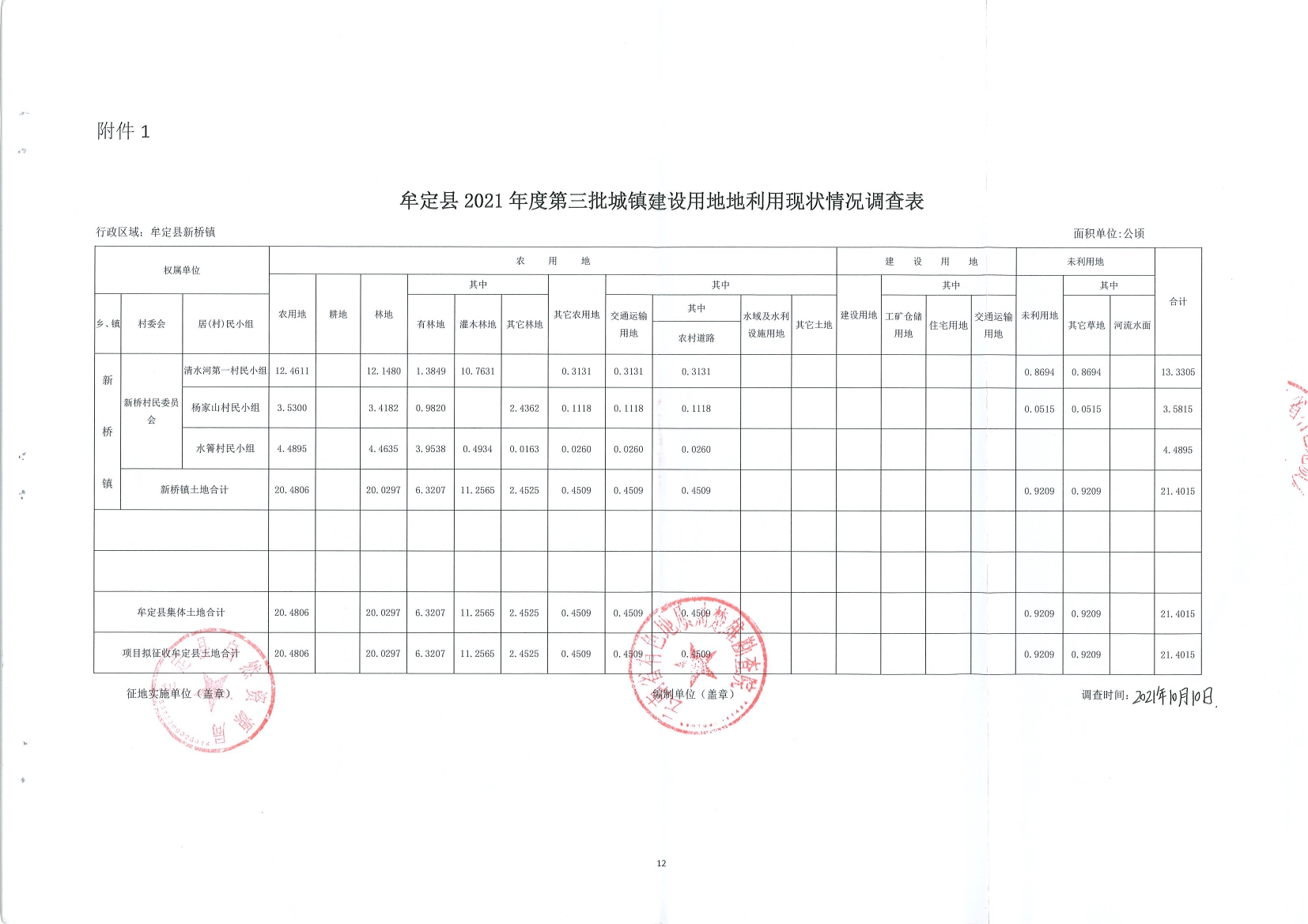 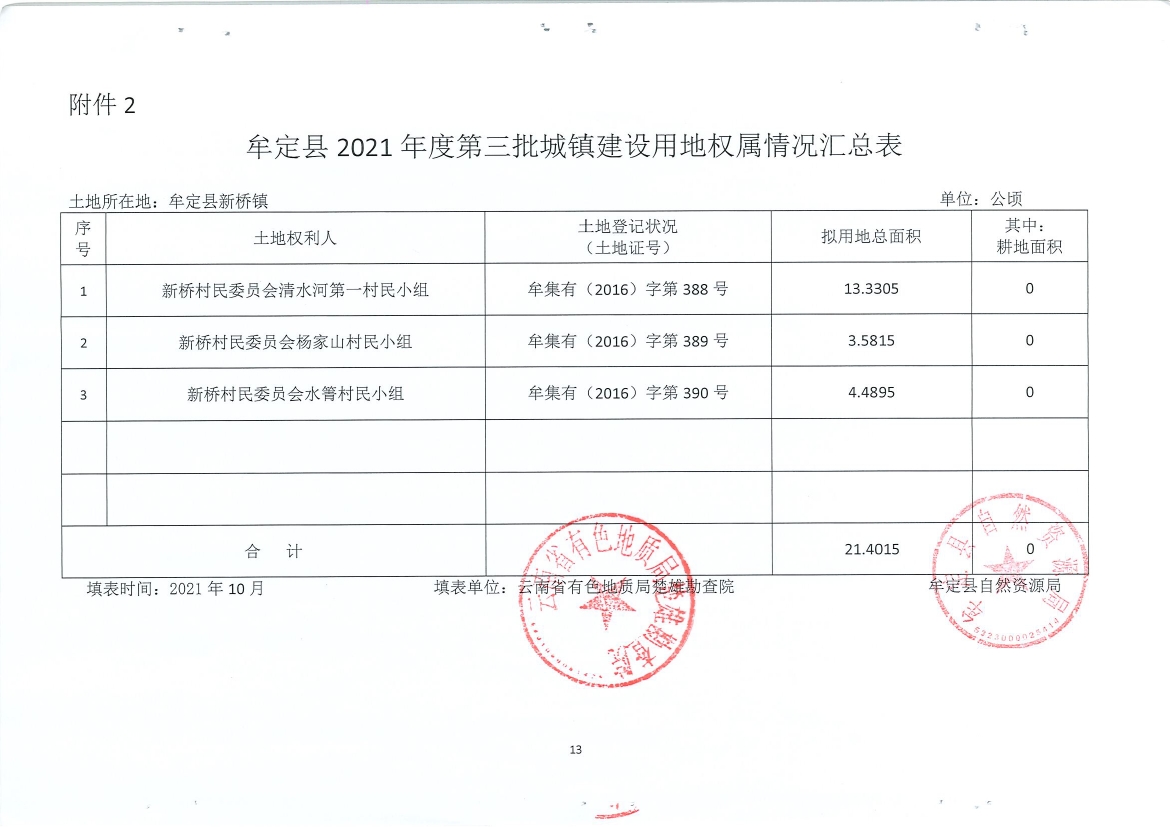 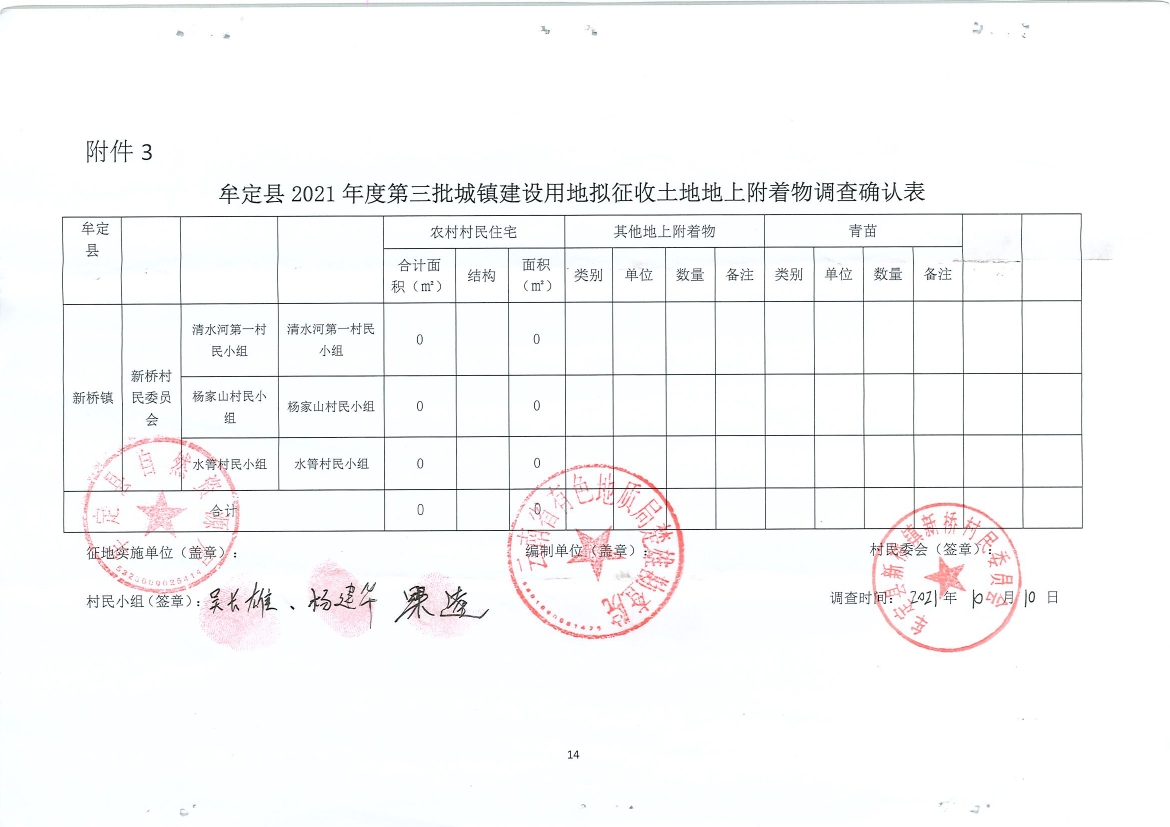 